St. Anthony Tri-Parish Catholic School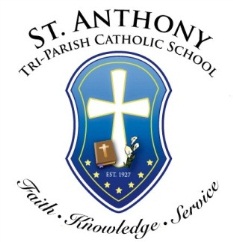 Job Description: 	Custodial ServicesHours:  As AssignedPosition Type:  	At WillClassified Part Time (Under 20 Hours per Week)Hourly 				FLSA Status:	Non-ExemptReports To:		Building & Grounds ManagerSupervisory Responsibilities:	This position has no supervisory responsibilities. Brief Description:  The custodian position will be responsible for cleaning the classrooms, commons area, hallways, bathrooms and other used areas of the school.  They will also be responsible for maintaining work stations and work carts, and keeping supplies in stock.  Other duties as needed may include cleanup of spills, cleanup of bodily fluids, or assisting ill or injured children to the office.Job Functions: Essential job functions will include but are not limited to the following:Consistent Attendance will enable limited resources to keep a clean and safe environment for the schoolStrict Punctuality will minimize disruptions for the classrooms by being available when empty Restocking paper goods and soap dispensers throughout the building.Cleaning and maintaining the cleanliness and safety of the following areas:Other duties which may be assigned:Setting up for Mass – moving or stacking tables and chairs.Setting up for special eventsObserving and reporting of safety and maintenance issuesAdditional assistance during the major fundraiser of the year, PIEStudent Supervision: Crosswalk, Recess, and/or Lunchroom dutySnow RemovalSummer responsibilities will vary to include outside work.Physical Requirements:The position will include frequent walking, standing, pushing, pulling, lifting and bending.  The position will include repetitive motions.  The position will include some crouching or kneeling.The position occasionally requires lifting/carrying objects weighing 25 to 50 pounds.The position will include use of industrial floor cleaning equipment.The position occasionally requires use of a ladder.The position is subject to both inside and outside environments.Qualifications: Applicant must complete a Safe Environment Training and pass a background check as mandated by the Diocese of Cheyenne.  Applicant must possess the following:Love childrenTake pride in their workGood, appropriate language skillsRecognize jobs that need to be done and do themSelf-starterWork well with othersGood observation skillsScheduled vacations need to be taken during summer months.  ACKNOWLEDGEMENT OF RECEIPT OF COPY OFEMPLOYEE JOB DESCRIPTIONSt. Anthony’s Tri-Parish Catholic School is an at will employer. St. Anthony’s Tri-Parish Catholic School have the right to end their work relationship with St. Anthony’s with or without advance notice or cause.  Employees have the same right.I have read, understand, and received a copy of the Job Description._______________________________        				______________________________Employee Signature							Date	          _______________________________(Printed Name of Employee)			ClassroomsCubbies/LockersCollaboration roomsGarbage cansWallsWhiteboardsFixturesConference RoomsBathroomsForumWindow framesMusic room/stage areaWindowsOfficesHallwaysFloor Cleaning